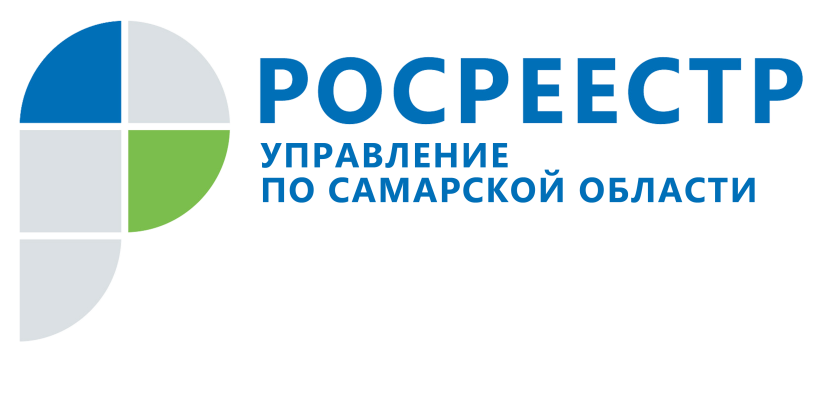 «Как зарегистрировать право собственности на земельный участок»Управление Росреестра по Самарской области 14 ноября, в понедельник, проведет «прямую линию» для жителей Самарской области по вопросам регистрации права собственности на земельные участки. - Кто может зарегистрировать право собственности на земельный участок в порядке дачной амнистии?- Как распорядиться (продать/подарить) земельный участок, находящийся в долевой собственности?- Что нужно знать при заключении сделок с земельными участками сельхозназначения? - Какие существуют требования к вновь образуемым земельным участкам?Консультировать жителей будет начальник отдела регистрации прав на земельные участки Управления Росреестра по Самарской области Павел Евгеньевич Найдовский. В случае, если ваш вопрос будет касаться конкретного объекта недвижимости просьба иметь перед глазами документы на него. Это позволит получить наиболее развернутую консультацию.Позвонить на «прямую линию» жители Самарской области смогут 14 ноября, с 11.00 до 12.00 по телефону 8 (846) 33-22-555.Контакты для СМИ:Ольга Никитина, помощник руководителя Управления Росреестра(846) 33-22-555, 8 927 690 73 51, pr.samara@mail.ru